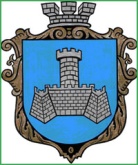 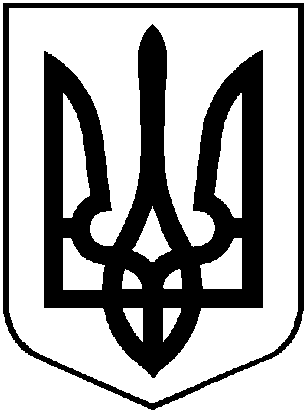 УКРАЇНАХМІЛЬНИЦЬКА МІСЬКА РАДАВІННИЦЬКОЇ ОБЛАСТІВиконавчий комітетР І Ш Е Н Н Я27 січня 2022  р.								   №25Про надання дозволу опікуну С.О.І. на укладання договору купівлі-продажу від імені недієздатної С.Н.І.Розглянувши заяву від 06.01.2022 р. та документи, надані С.О.І., яка є опікуном недієздатної С.Н.І., щодо надання їй дозволу на здійснення продажу земельної ділянки, що належить на праві приватної власності недієздатній  С.Н.І., враховуючи попередньо придбане майно на ім’я С.Н.І. (договір купівлі-продажу житлового будинку від 15.12.2021 р., зареєстрований в реєстрі №1702, посвідчений приватним нотаріусом Хмільницького округу Вінницької області Ю.О.П.), керуючись  ч.2, ч.3 ст.41, ст. 56, 67, 71 Цивільного кодексу України, Правилами опіки та піклування, затвердженими наказом Державного комітету України у справах сім’ї та молоді, Міністерства освіти України, Міністерства охорони здоров’я України, Міністерства освіти України, Міністерства праці та соціальної політики України від 26.05.1999р. №34/166/131/88, керуючись статтями 34, 59 Закону України «Про місцеве самоврядування в Україні», враховуючи рішення опікунської ради від 06.01.2022 р. № 1, виконавчий комітет Хмільницької міської ради В И Р І Ш И В :1. Надати дозвіл С.О.І., 04.01.1945 р. народження, яка є опікуном недієздатної С.Н.І. 24.08.1968 р. народження,  на укладання договору купівлі-продажу майна, що належить на праві приватної власності недієздатній С.Н.І.,  від її імені,  на користь С.М.В. 29.07.1997 р.н., а саме: земельної ділянки площею 2,8280 га, кадастровий номер 0524880600080020229 (державний акт на право власності на земельну ділянку ВН№003074 від 25.10.2004 р.).2. Зобов’язати опікуна С.О.І. надати до опікунської ради при  виконавчому комітеті Хмільницької міської ради копію договору купівлі-продажу, укладеного на підставі цього рішення.3. Контроль за виконанням даного рішення покласти на заступника міського голови з питань діяльності виконавчих органів міської ради  А.Сташка.Міський голова                                                             Микола ЮРЧИШИН